Doaktown Elementary SchoolSchool Supply List – Grade 12023-2024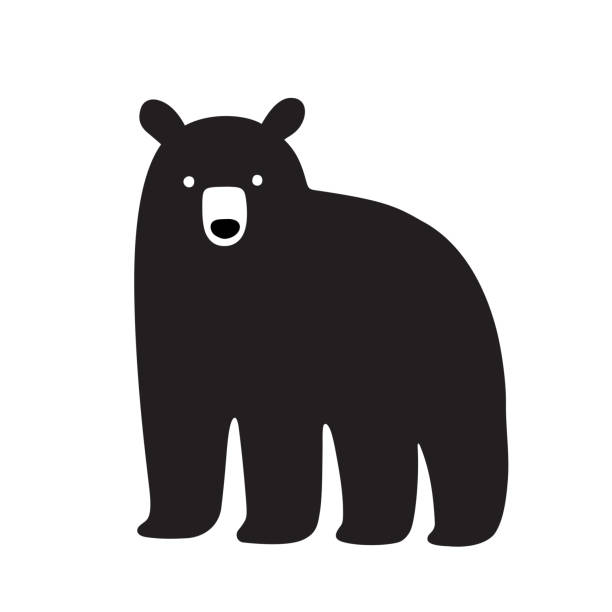 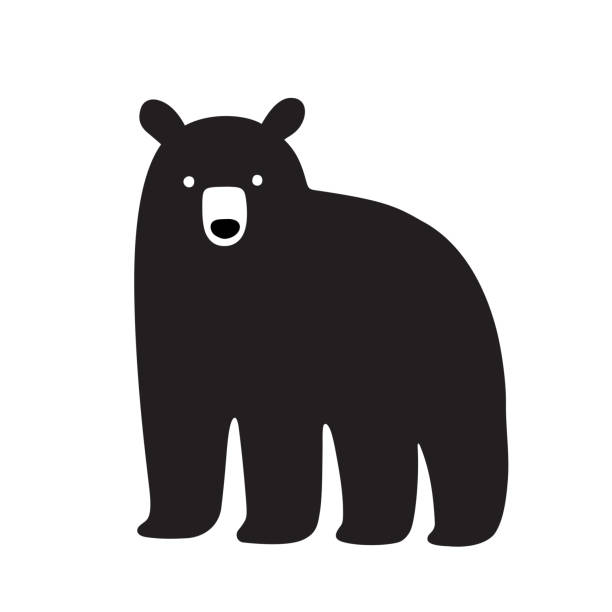 Student Fee ($65.00): This includes taxes and transaction fee of ($2.50). It will also cover all learning materials for the classroom. Materials included are student communication book, all paper products (writing paper, construction paper, coloured paper and copy paper), colouring markers, pencil crayons, erasers, writing pencils, glue sticks, scissors, pencil boxes and cases, individual pencil sharpener, duo-tangs, writing binder, individual whiteboard, whiteboard markers and eraser, courier bags for storing materials/reading books, and labels for items. In addition to student fee, please send in the following:❖ Inside sneakers (please, no shoes that light up) ❖ Bookbag ❖ Lunch box ❖ Reusable water bottle ❖ A complete change of clothes to leave at school ❖ Two boxes of Kleenex❖ One box of large Ziplock bags